EFFECTS OF DIFFERENT SOURCES OF DIETARY FIBRE ON THE LENGTH-WEIGHT RELATIONSHIP OF LEMON FIN BARB HYBRID (BARBONYMUS GONIONOTUS ♀ (BLEEKER, 1850) ×HYPSIBARBUS WETMOREI ♂ (H.M. Smith, 1931)) FINGERLINGSWasiu A. Jimoh1,2, Mohd S. Kamarudin1, Akeem B. Dauda1,3 and Oster F. Nwachi1,41Department of Aquaculture, Universiti Putra Malaysia, 43400 UPM Serdang, Selangor, Darul Ehsan, Malaysia2Department of Aquaculture and Fisheries, University of Ilorin, PMB 1515, Ilorin, Nigeria3Department of Fisheries and Aquaculture, Federal University, Dutsin-ma, PMB 5001, Dutsin-ma Katsina State, Nigeria4Department of Fisheries and Aquaculture, Delta State University, Abraka Asaba Campus, Delta State, NigeriaAbstract: The effect of different sources of dietary fibre on the length-weight relationship of lemon fin barb hybrid (Barbonymus gonionotus ♀ × Hypsibarbus wetmorei ♂) was examined in a 56-day study using five dietary treatments; control and test dietary treatments containing different leaf meals of high dietary fibre added at the 10% inclusion level to a basal diet containing fish meal, soybean meal and rice bran. The weight of fish in each treatment was measured using a sensitive weighing balance while the total length was measured with a 15-cm-long ruler following standard procedures. The logarithmic transformation of the values obtained from the weight and length measurements was depicted using scatter diagrams. SPSS version 17.0 was used in regressing length against the weight to obtain the various components of the regression equations. The Levene test of homogeneity and interaction between covariate LogL and independent variable (treatments) was not significant – F(4.85)=0.838 and F(4.84)=1.345 respectively indicating that our data have not violated the assumption of homogeneity of variance. The various regression models developed for fish across various dietary treatments were statistically significant (p<0.01). The t-values for components of the regression equation such as intercept/constant (a) and slopes were all statistically significant except the t-value for the intercept/constant (a) of control. There was no significant effect of dietary treatments on LogW after controlling for logL, F(4.84)=1.296, revealing that the regression lines were not significantly different from each other. This shows that the regression models could be used interchangeably. Key words: ANCOVA, dietary fibre, regression model, lemon fin barb hybrid.IntroductionDietary fiber in fish feed has been identified to have not only the growth-promoting effect but also the health-enhancing effect on fish (Haidar et al., 2016). Including different sources of dietary fibre in fish feed is an attempt to maximize their potentiality to bring about the desired objectives of growth improvement and health enhancement (Buttriss and Stokes, 2008). The health and growth benefits of fiber consumption in animals are well recorded (Cummings and Stephen, 2007; Elia and Cummings, 2007). Though fibers are not digested in the small intestine, they are fermented in the large intestine producing short-chain fatty acids (SCFAs) which lower the pH of the colon preventing the growth of undesirable bacteria that could produce toxic substances. Short-chain fatty acids have a beneficial effect on lipid and glucose metabolism (Gray, 2006; Scott et al., 2008). They stimulate the growth of beneficial gut bacteria such as bifidobacteria and lactic acid bacteria (Gibson et al., 2004; Nugent, 2005) which enhance host health (Gibson and Roberfroid, 1995). Napier grass (Pennisetum purpureum), gliricidia (Gliricidia sepium) leafmeal, alfalfa (Medicago sativa) leafmeal and ipomea (Ipomea aquatica) were chosen as the high fiber feed ingredients to be used in this study because they constitute parts of the supplements being used by Malaysian Fish Farmers (Kamarudin Personal Communication, 2017). What is common to these ingredients used by Malaysian farmers is the high dietary fiber each of them contains (Jimoh et al., 2019). Foschia et al. (2013) reported that an ingredient as a dietary fibre source should contain at least 3% of dietary fibre. The development of a regression model for the purpose of prediction or estimation is very important in the aquaculture industry wherein nutrition alone, which plays a veritable role in the growth of individual fish species, could be  60% of the variable cost of production (Jimoh et al., 2015). A comparative study has shown that the use of the length-weight relationship for the purpose of prediction or estimation in cultured fisheries is very low relative to captured fisheries. Datta et al. (2013) developed a model for Channa punctata under different feeding regimes. Similarly, Kumar et al. (2013) established the length-weight relationship for Anabas testudineus and Channa species under different culture systems. The length-weight relationship elucidates the possibility of predicting the weight of fish given its length (Giarrizzo et al., 2011). This study, therefore, attempts to develop regression models for lemon fin barb hybrid (Barbonymus gonionotus ♀ × Hypsibarbus wetmorei ♂) fed diets containing different dietary fibre sources. Developing a tool for prediction or estimation and establishing whether significant variations exist among the various models developed that could imply interchangeability of model usage is still very new in aquaculture research. Lemon fin barb hybrid, which is enjoyed by Malaysians for its nutritional value, is a new aquaculture species with many of its nutritional requirements yet to be determined (Suharmili et al., 2015). The present research, as far as our knowledge is concerned, represents the first study undertaken to examine the length and weight relationship under different high dietary fibre sources as dietary treatments for lemon fin barb hybrid (Barbonymus gonionotus ♀ × Hypsibarbus wetmorei ♂) and also establish whether significant variations exist among the various models developed. Materials and MethodsA 56-day feeding trial was conducted using five dietary treatments; control and test dietary treatments containing different leaf meals of high dietary fibre (Table 1); Napier grass (Pennisetum purpureum); gliricidia (Gliricidia sepium), ipomea (Ipomea aquatica) and alfalfa (Medicago sativa) leaf meals were added at the 10% inclusion level to a basal diet containing fish meal, soybean meal and rice bran. Lemon fin barb hybrid (Barbonymus gonionotus ♀ × Hypsibarbus wetmorei ♂) was obtained from the Perlok Aquaculture Extension Centre, Jerantut, Pahang, Malaysia and acclimated for 15 days in a 1000L circular tanks of the wet laboratory of the Department of Aquaculture, Universiti Putra Malaysia. Two hundred twenty-five fingerlings were randomly distributed to 15 rectangular tanks at the beginning of the experiment. Each of the five dietary treatments was randomly allocated to different tanks with three replications per treatment. The fingerling fish were fed 4% body weight/day divided into equal proportion in the morning and evening. At the end of the feeding trial, the length and weight of the fish were measured to the nearest cm for length and to 0.1g for weight using a ruler and a sensitive weighing balance respectively.Length-weight relationshipThe weight (g) of fish in each treatment was measured using a sensitive weighing balance while the total length (cm) was measured with a 15-cm-long ruler following the procedures explained in Datta et al. (2013). The logarithmic transformation of the values obtained from the weight and length measurements was done and depicted using scatter diagrams.The formula  of Le Cren (1951) on the fish length-weight relationship was linearized by taking the common log of both sides:where a = intercept; b = slope.Table 1. The feed and proximate composition, and fibre differentials (% as fed basis) of the experimental diets containing different sources of high fibre feed ingredients.Vitamin premix (g kg-1 premix): ascorbic acid, 45; myo-inositol, 5; choline chloride, 75; niacin, 4.5; riboflavin, 1; pyridoxine, 1; thiamin mononitrate, 0.9; Ca-pantothenate, 3; retinyl acetate, 0.6; cholecalciferol, 0.08; vitamin K menadione, 1.7; α-tocopheryl acetate (500 IU g-1), 8; biotin, 0.02; folic acid, 0.1; vitamin B12, 0.001;cellulose, 845.1. §. Mineral premix (g kg-1 premix): KCl, 90; KI, 0.04; Ca(H2PO4).H2O,500; NaCl, 40; CuSO4.5H2O, 3; ZnSO4.7H2O, 4; CoSO4,0.02; FeSO47H2O, 20; MnSO4.H2O, 3; CaCO3, 215; MgOH, 124; Na2SeO3, 0.03; NaF, 1.ϕ NFC Non-fibre carbohydrates Statistical analysisSPSS version 17.0 was used in regressing the length against the weight to obtain the various components of the regression equations. A one-way analysis of covariance (ANCOVA) was used to compare variations among the treatment regression lines of the length-weight relationship while controlling for LogL after the data had been subjected to and found to have passed the Levene test of homogeneity of variance indicating that our data did not violate the assumption of homogeneity of variance for the ANCOVA test. The partial eta-squared results were compared with Cohen’s guidelines (0.2 – small effect, 0.5 – moderate effect, 0.8 – large effect).Results and DiscussionLength-weight relationshipFigure 1 shows the graphs representing a logarithmic regression of the final length and weight of lemon fin barb hybrid (Barbonymus gonionotus ♀ × Hypsibarbus wetmorei ♂) fed diets containing various sources of high fibre leaf meals. Figure 1. Graphs showing the logarithmic regression of the final length and weight of lemon fin barb hybrid (Barbonymus gonionotus ♀ × Hypsibarbus wetmorei ♂) fed diets containing various sources of high fibre leaf meals.Table 2 presents an analysis of the length-weight relationship of lemon fin barb hybrid (Barbonymus gonionotus ♀ × Hypsibarbus wetmorei ♂) fed diets containing various sources of high fibre leaf meals. The various regression models developed for fish across various dietary treatments were statistically significant (p<0.01). The t-values for components of the regression equation such as intercept/constant (a) and slopes were all statistically significant except the t-value for intercept/constant (a) of CTR. The slope (b) ranged from 2.116 in the regression model for control to 2.945 in the regression model for the Gliricidium fed group. The ‘r’ values (0.788–0.958) indicate a positive correlation meaning that as the Log of length increases, the Log of weight also increases.Table 2. The analysis of the length-weight relationship of lemon fin barb hybrid (Barbonymus gonionotus ♀ × Hypsibarbus wetmorei ♂) fed diets containing various sources of high fibre feed ingredients.** = (p<0.01); R2 = Coefficient of determination; Ns = Not significant.The r-values were statistically significant from the Pearson’s correlation output (Table 3). The coefficients of determination (R2) which show how much of the variance in the dependent variable (weight) is explained by the independent variable (length) were all very high (0.621–0.958). The Levene test of homogeneity and interaction between the covariate LogL and the independent variable (treatments) was not significant F(4.85)=0.838, p>0.05; F(4.84)=1.345, p>0.05 respectively indicating that our data have not violated the assumption of homogeneity of variance. Similarly, there was no significant difference (p>0.05) among the five regression lines. Table 3. Estimated marginal means of dietary treatments.There was no significant effect (p>0.05) of dietary treatments on LogW after controlling for logL, F(4.84)=1.296 p>0.05, revealing that the regression lines were not significantly different from each other. Partial eta squared of 0.058 means that the effect size of the dietary treatment was very small explaining 5.8% of the variation in weight and partial eta squared of 0.86 was recorded for LogL meaning its effect size was very high and that 86% of the variation in LogW was explained by LogL. In contrast to results obtained from treatments, the covariate, LogL, had a significant effect (P<0.05) on the dependent variable, logW, (F(1,84)=515.15, p<0.001), showing that LogL had a significant impact on the outcome of dependent variables (logW). Comparing the estimated marginal means (Table 3) for each dietary treatment group based on the influence of the covariance, revealed that the Napier fed group recorded the lowest value of LogW while the highest value of LogW was recorded for the Glyricidia fed group. A logarithmic regression of the final length and weight of lemon fin barb hybrid (Barbonymus gonionotus ♀ × Hypsibarbus wetmorei ♂) fed diets containing various sources of high fibre feed ingredients to elucidate the interchangeability of the various selected leaf meals was presented in Figure 2.Figure 2. The graph showing a logarithmic regression of the final length and weight of lemon fin barb hybrid (Hypsibarbus wetmorei x Barbonymus gonionotus) fed diets containing various sources of high fibre feed ingredients.The regression model provides reliable information about the growth pattern and the estimation of the fish weight (W) using a known length (L) (Froese, 2006; Schneider et al., 2000) and could be applied to studies on nutrition (Beyer, 1987). The various regression models developed in this study across various dietary treatment groups that were significant show that each of the models could be used for the purpose of the prediction and estimation of the weight of fish once its length is known. The r-values that were high in this study indicated that a strong positive correlation existed between the length and weight of fish exposed to various dietary fibre treatments. The high R2-value recorded in this study revealed that a significant proportion of variance in weight could be explained by the variation in length. Jisr et al. (2018) have reported that a high coefficient of determination recorded in the assessment of length-weight relationships implies a good quality of the prediction of linear regression for the analyzed fish species. The t-value for the intercept (a) showed that the intercepts were significantly different from zero. The interpretation of regression parameters (regression coefficient and regression constant) of the various models developed in this study is consistent with what was reported in Hinton et al. (2014). The trend of the slope recorded in this study showed that the higher the value of slope (b) in the regression model, the faster the growth in terms of length and weight. Datta et al. (2013) made a similar observation when estimating the length-weight relationship of spotted snakehead Channa punctata (Bloch) under different feeding regimes. In this study, the slope of regression models of the dietary fibre sources was higher than that of the control. This implies a better growth performance among the fish fed dietary fibre sources. This is in consonance with the earlier report by Jimoh et al. (2019) that dietary treatments containing high fibre feed ingredients improve growth. The negative allometric growth pattern recorded in this study is in tandem with the report of Ali et al. (2002), Haniffa et al. (2006), Dua and Kumar (2006), Khan et al. (2011) and Datta et al. (2013). Wootton (1991) has reported that the slope value less than the critical value (3) is regarded as a negative allometric growth pattern. Negative allometry implies that the fish becomes slimmer as the length increases (Jisr et al., 2018). This might be attributed to morphological features specific to this species as they are laterally compressed fish species. Phenotypic features such as body forms and shapes could affect the allometric growth pattern (Karachle and Stergiou, 2012; Tsoumani et al., 2006). The regression lines developed in this study were not significantly different from one another, meaning the regression models could be used interchangeably.ConclusionThis study serves as the first information report recorded on the development of predictive models for the lemon fin barb hybrid fed high fibre feed ingredients. The negative allometric growth pattern was recorded plausibly owing to the body shapes and forms of the fish. Each of the regression models developed was statistically significant, indicating their suitability for weight prediction or estimation once the length of fish is known. The statistical similarity was recorded for the various regression models depicting their usage interchangeability.AcknowledgementsDr W.A. Jimoh’s postdoctoral fellowship was sponsored by the Universiti Putra Malaysia with the research work conducted under the grant of the Malaysian Ministry of Higher Education FRGS 07-01-15-1651FR, and the World Academy of Sciences (TWAS) FR number: 3240293138 (Air fare Expenses). The two bodies are hereby appreciated. We acknowledge the donation of lemon fin barb hybrid fingerlings by the management of the Perlok Aquaculture Extension Centre, Jerantut, Pahang, Malaysia. The Animal Feed Division of the Malaysian Agriculture Research and Development Institute (MARDI) is hereby recognized for the production of experimental diets at no cost.ReferencesAli, M., Salam, A., Iqbal, F., & Khan, B.A. (2002). Ecological Regimes of Punjab, Pakistan. Pakistan Journal of Biological Sciences, 5 (10), 1123-1125.Beyer, J.E. (1987). On length-weight relationships. Part I: Computing the mean weights of the fish in a given length class. Fishbyte, 5, 11-13.Buttriss, J., & Stokes, C. (2008). Dietary fibre and health: an overview. Nutrition Bulletin, 33 (3), 186-200. Cummings, J., & Stephen, A. (2007). Carbohydrate terminology and classification. European journal of clinical nutrition, 61 , S5-S18. Datta, S.N., Kaur, V.I., Dhawan, A., & Jassal, G. (2013). Estimation of length-weight relationship and condition factor of spotted snakehead Channa punctata (Bloch) under different feeding regimes. SpringerPlus, 2 (1), 436. Dua, A., & Kumar, K. (2006). Age and growth patterns in Channa marulius from Harike Wetland (A Ramsar site), Punjab, India. Journal of Environmental Biology, 27 (2), 377-380. Elia, M., & Cummings, J. (2007). Physiological aspects of energy metabolism and gastrointestinal effects of carbohydrates. European journal of clinical nutrition, 61 , S40-S74. Foschia, M., Peressini, D., Sensidoni, A., & Brennan, C.S. (2013). The effects of dietary fibre addition on the quality of common cereal products. Journal of Cereal Science, 58 (2), 216-227. Froese, R. (2006). Cube law, condition factor and weight–length relationships: history, meta‐analysis and recommendations. Journal of Applied Ichthyology, 22 (4), 241-253. Giarrizzo, T., Bastos, D., & Andrade, M. (2011). Length–weight relationships for selected fish species of Rio Trombetas Biological Reserve: a reference study for the Amazonian basin. Journal of Applied Ichthyology, 27 (6), 1422-1424. Gibson, G.R., Probert, H.M., Van Loo, J., Rastall, R.A., & Roberfroid, M.B. (2004). Dietary modulation of the human colonic microbiota: updating the concept of prebiotics. Nutrition research reviews, 17 (2), 259-275. Gibson, G.R., & Roberfroid, M.B. (1995). Dietary modulation of the human colonic microbiota: introducing the concept of prebiotics. The Journal of nutrition, 125 (6), 1401-1412. Gray, J. (2006). Dietary Fibre. Definition, Analysis, Physiology and Health. ILSI Europe Concise Monograph Series. Haidar, M.N., Petie, M., Heinsbroek, L.T., Verreth, J.A., & Schrama, J.W. (2016). The effect of type of carbohydrate (starch vs. nonstarch polysaccharides) on nutrients digestibility, energy retention and maintenance requirements in Nile tilapia. Aquaculture, 463, 241-247. Haniffa, M.A., Nagarajan, M., & Gopalakrishnan, A. (2006). Length–weight relationships of Channa punctata (Bloch, 1793) from Western Ghats rivers of Tamil Nadu. Journal of Applied Ichthyology, 22 (4), 308-309. Hinton, P.R., McMurray, I., & Brownlow, C. (2014). SPSS explained: Routledge.Jimoh, W.A., Kamarudin, M.S., Sulaiman, M.A., & Dauda, A.B. (2019). Assessment of prebiotic potentials in selected leaf meals of high dietary fibre on growth performance, body composition, nutrient utilization and amylase activities of a tropical commercial carp fingerlings. Aquaculture Research, (00), 1-11. Jimoh, W.A., Shittu, M.O., Owolade, E.O., Ojutalayo, S.T., Arilesere, J.I., Bernard, A.M., & Ayeloja, A.A. (2015). Production Economics of Using Watermelon Seedmeal in the Diet of Nile Tilapia Oreochromis Niloticus) Fingerlings. Applied Tropical Agriculture, 20 (1), 96-101. Jisr, N., Younes, G., Sukhn, C., & El-Dakdouki, M.H. (2018). Length-weight relationships and relative condition factor of fish inhabiting the marine area of the Eastern Mediterranean city, Tripoli-Lebanon. The Egyptian Journal of Aquatic Research, 44 (4), 299-305. Karachle, P.K., & Stergiou, K.I. (2012). Morphometrics and allometry in fishes. Morphometrics, 67-86. Khan, S., Khan, M.A., Miyan, K., & Mubark, M. (2011). Length weight relationships for nine freshwater teleosts collected from River Ganga, India. International Journal of Zoological Research, 7 (6), 401-405. Kumar, K., Lalrinsanga, P., Sahoo, M., Mohanty, U., Kumar, R., & Sahu, A. (2013). Length-weight relationship and condition factor of Anabas testudineus and Channa species under different culture systems. World Journal of Fish and Marine Sciences, 5 (1), 74-78. Le Cren, E.D. (1951). The length-weight relationship and seasonal cycle in gonad weight and condition in the perch (Perca fluviatilis). The Journal of Animal Ecology, 201-219. Nugent, A.P. (2005). Health properties of resistant starch. Nutrition Bulletin, 30 (1), 27-54. Schneider, J.C., Laarman, P.W., Howard Gowing, J.C., Laarman, P., & Gowing, H. (2000). Length-weight relationships Chapter 17. In: Schneider, J.C. (Ed.), Manual of Fisheries Survey Methods II: With Periodic Updates. (pp. 1-18). Michigan Department of Natural Resources, Fisheries Special Report 25, Ann Arbor.Scott, K.P., Duncan, S.H., & Flint, H.J. (2008). Dietary fibre and the gut microbiota. Nutrition Bulletin, 33 (3), 201-211. Suharmili, R., Kamarudin, M.S., Saad, C.R., & Mahmud, M.H. (2015). Effects of varying dietary protein level on the growth, feed efficiency and body composition of lemon fin barb hybrid fingerlings. Iranian Journal of Fisheries Sciences, 14 (2), 425-435. Tsoumani, M., Liasko, R., Moutsaki, P., Kagalou, I., & Leonardos, I. (2006). Length–weight relationships of an invasive cyprinid fish (Carassius gibelio) from 12 Greek lakes in relation to their trophic states. Journal of Applied Ichthyology, 22 (4), 281-284. Wootton, R.J. (1991). Fish ecology: Springer Science & Business Media.Received: October 23, 2019Accepted: December 2, 2020UTICAJI RAZLIČITIH IZVORA VLAKANA U OBROKU NA DUŽINU I TEŽINU MLAĐI HIBRIDA (BARBONYMUS GONIONOTUS ♀ (BLEEKER, 1850) × HYPSIBARBUS WETMOREI ♂ (H.M. SMITH, 1931)) Wasiu A. Jimoh1,2*, Mohd S. Kamarudin1,Akeem B. Dauda1,3 i Oster F. Nwachi1,41Odsek za akvakulturu, Univerzitet Putra Malaysia,43400 UPM Serdang, Selangor, Darul Ehsan, Malezija.2Odsek za akvakulturu i ribarstvo, Univerzitet u Ilorinu, PMB 1515, Ilorin, Nigerija3Odsek za ribarstvo i akvakulturu, Federalni univerzitet, Dutsin-ma,PMB 5001, Država Dutsin-ma Katsina, Nigerija4 Odsek za ribarstvo i akvakulturu, Univerzitet u Državi Delta,Kampus Abraka Asaba, Država Delta, NigerijaR e z i m eUticaj različitih izvora vlakana u hrani na povezanost dužine i težine hibrida  (Barbonymus gonionotus ♀ × Hypsibarbus wetmorei ♂) ispitivan je u 56-dnevnom istraživanju korišćenjem pet hranidbenih tretmana; kontrolni i ogledni tretmani su sadržali različita lisna brašna sa visokim procentom vlakana, koja su dodavana na nivou od 10% osnovnom obroku koji je sadržao riblje brašno, sojinu sačmu i pirinčane mekinje. Težina ribe u svakom tretmanu merena je osetljivom vagom, dok je ukupna dužina merena lenjirom dužine 15 cm prema standardnim procedurama. Logaritamska transformacija vrednosti dobijenih merenjima težine i dužine prikazana je pomoću scater dijagrama. SPSS verzija 17.0 korišćena je za izračunavanje regresije dužine prema težini, kako bi se dobile različite komponente regresionih jednačina. Leveneov test homogenosti i interakcije između kovarijantnog LogL i nezavisne promenljive (tretmani) nije bio značajan – F (4,85) = 0,838 odnosno F (4,84) = 1,345, ukazujući da naši podaci nisu prekršili pretpostavku homogenosti varijanse. Različiti regresioni modeli razvijeni za ribe u različitim dijetetskim tretmanima bili su statistički značajni (p<0,01). Vrednosti t za komponente regresione jednačine, kao što su konstanta (a) i nagibi, bile su sve statistički značajne, osim vrednosti t za konstantu (a) kontrole. Nije bilo značajnog uticaja dijetetskih tretmana na LogV nakon kontrole logL, F (4,84) = 1,296, što pokazuje da se regresione linije međusobno nisu značajno razlikovale. To pokazuje da bi se regresioni modeli mogli međusobno zamenjivati. 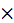 Ključne reči: ANCOVA, vlakna, regresioni model, hibrid (Barbonymus gonionotus ♀ × Hypsibarbus wetmorei ♂).Primljeno: 23. oktobra 2019.Odobreno: 2. decembra 2020.Feed ingredientsDietDietDietDietDietFeed ingredientsControlIpomeaAlfalfaNapierGlyricidiumFishmeal 11.007.7410.2112.919.15Rice bran15.408.255.42.977.24Soybean meal50.0050.0050.0050.0050.00Tapioca starch20.0020.0020.0020.0020.00Ipomea aquatica meal0.0010.000.000.000.00Alfalfa meal0.000.0010.000.000.00Napier grass meal0.000.000.0010.000.00Gliricidia meal0.000.000.000.0010.00aVitamin premix1.001.001.001.001.00bMineral premix§1.001.001.001.001.00Crude palm oil1.601.601.601.601.60100100100100100Proximate compositionMoisture4.74±0.875.29±0.144.99±0.285.31±0.065.51±0.26Crude protein31.55±0.2231.55±0.2232.34±0.1833.72±0.0131.64±0.20Crude lipid5.38±0.966.33±0.254.35±0.185.15±0.054.71±0.12Ash9.89±0.0910.58±0.049.74±0.0110.32±0.039.03±0.02Crude fiber5.61±0.71b7.03±0.19a4.93±0.12b7.59±0.14a5.17±0.36bNFE42.83±20.3239.21±0.4143.63±0.1937.90±0.2143.92±0.17Fibre differentialHemicellulose24.64±1.2918.28±0.1321.07±5.1018.22±2.8919.61±0.12Cellulose11.48±0.5413.49±0.8111.30±2.6016.12±1.809.12±0.01Lignin1.90±0.063.10±0.471.64±0.061.76±0.132.95±0.40NFCϕ10.42±0.0511.38±0.3614.57±0.049.4±0.1417.43±0.03Gross energy (kJ/g)17.70±0.0217.70±0.0017.70±0.0217.70±0.0017.74±0.01Dietary treatmentRegression equationR2F-statistics for the equationt-statistics for the constant(a)t-statistics for LogLANCOVA probabilityControl0.621F(1,16)=26.10**t=-2.03nst=2.12**F(4.84)=1.296, P>0.05Ipomea0.885F(1,16)=122.63**t=-0.51**t=11.07**F(4.84)=1.296, P>0.05Alfalfa0.876F(1,16)=112.56**t=-5.407**t=10.61**F(4.84)=1.296, P>0.05Napier0.958F(1,16)= 365.92**t=-10.33**t=19.13**F(4.84)=1.296, P>0.05Glyricidium0.896F(1,16)=137.26**t=-6.498**t=11.72**F(4.84)=1.296, P>0.05Dietary treatmentEstimated marginal means(r)Adjusted R2F-StatisticsControl1.38±0.120.7880.856F(4.84)=1.296(P>0.05)Ipomea1.39±0.140.9410.856F(4.84)=1.296(P>0.05)Alfalfa1.37±0.120.9360.856F(4.84)=1.296(P>0.05)Napier1.36±0.180.9790.856F(4.84)=1.296(P>0.05)Glyricidium1.43±0.110.9460.856F(4.84)=1.296(P>0.05)